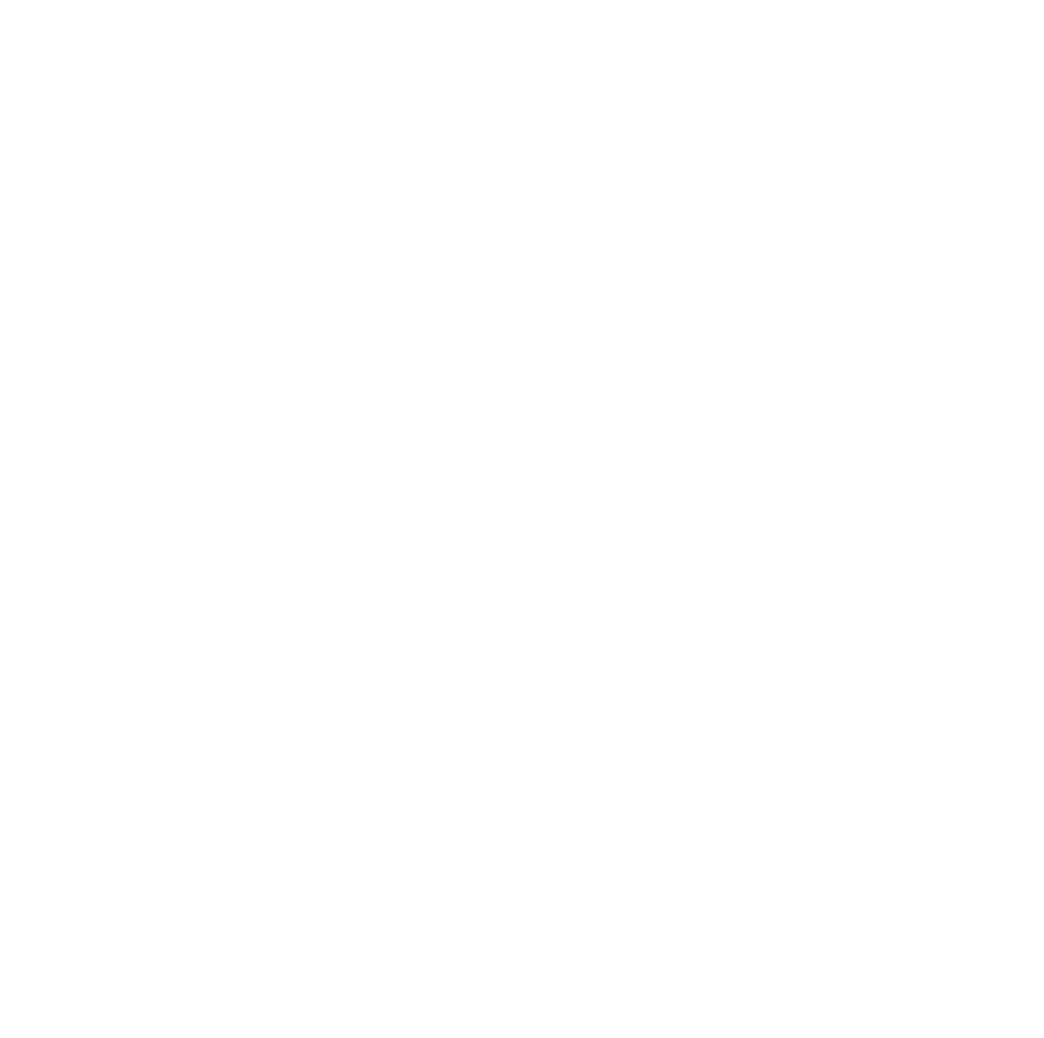 FORMULÁRIO  DE CANDIDATURA – FITA 202205 – 14 MAIO IDENTIFICAÇÃO: COMPANHIA E ESPECTÁCULO	Nome da companhia/grupo                                                                País                   Nome da obra                                                                                                                       Tipo de espectáculo   (selecione a opção que melhor se adequa)  Se outro, qual?               Classificação etária: Maiores de         anos de idade	Duração do espectáculo ﻿                  E-mail                      @                                               Responsável pela Companhia (nome e função)                                                                             Contacto telefónico (colocar ind. País)   ﻿                                                                             SINOPSE (máx. 300 caracteres)                                                                                                        FICHA ARTÍSTICA (nomes e funções da equipa criativa)(máximo 300 caracteres)                                                                                                                                       FICHA TÉCNICA (enviar planta cénica, rider técnico de luz e som em formato PDF)Outra informação pertinente (máximo 150 caracteres)                                                                                                      DOSSIER DA OBRA  (enviar história da obra e da companhia, arquivos de imprensa e crítica, informação adicional e relevante em pdf)Outra informação pertinente (máximo 150 caracteres)                                                                                                                                                                                                  LISTA DE REQUISITOS CÉNICOS (adereços necessários que não podem ser trazidos pela companhia)Outra informação pertinente (máximo 150 caracteres)                                                                                                                                                Tempo de montagem/ desmontagem                                                                                                                               MATERIAL MULTIMÉDIA (envio de 3 fotografias de alta resolução e link para teaser ou vídeo completo do espectáculo)NOMES DOS PARTICIPANTES NO FESTIVAL (nome completo, função e número de identificação/passaporte de todos os participantes no festival)